ПАВЛОГРАДСЬКА МІСЬКА РАДАВИКОНАВЧИЙ КОМІТЕТ   РІШЕННЯ27.12.2023   		                 м.Павлоград	                                    № 2019Про затвердження акту комісії з визначення та відшкодування збитків власнику землі –територіальній громаді міста ПавлоградЗгідно з ст. 40, ч. 1 ст. 52, ч. 6 ст. 59 Закону України «Про місцеве самоврядування в Україні», на підставі Земельного кодексу України, Цивільного кодексу України, Податкового кодексу України, керуючись Порядком визначення та відшкодування збитків власникам землі та землекористувачам, затвердженим постановою Кабінету Міністрів України від 19.04.1993 року № 284, на підставі рішення виконкому від 23.11.2022 р. № 1207 «Про затвердження складу комісії з визначення та відшкодування збитків власнику землі – територіальній громаді міста Павлоград», розглянувши акт комісії з визначення та відшкодування збитків власнику землі – територіальній громаді міста Павлоград від 20.12.2023 року,                   з метою посилення контролю за використанням земель, створення єдиних організаційно-правових та економічних засад визначення розмірів збитків, заподіяних використанням земельних ділянок з порушенням земельного законодавства, виконавчий комітет міської ради В И Р І Ш И В :1. Затвердити акт комісії з визначення та відшкодування збитків власнику землі – територіальній громаді міста Павлоград від 20.12.2023 р. (додається) щодо факту збитків (неодержаного Павлоградською міською радою доходу), які нанесені міській раді гр. Гвоздєвим Володимиром Геннадійовичем за використання земельної ділянки з кадастровим номером *** площею *** га на вул. Вокзальна, 8 у м. Павлоград без правовстановлюючих документів.2. Координацію роботи щодо виконання даного рішення покласти на начальника відділу земельно-ринкових відносин Вишнякову О.О., контроль – заступника міського голови з питань діяльності виконавчих органів ради Пацко С.Г. 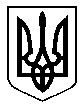 